Digital Marketing Assistant – Person Specification A = Application, I = InterviewSeptember 2021  Julia RiceQualificationsDefinitionEssentialDegree or equivalent (CIM) with evidence of Continuing Professional Development or 2 years work experience in a similar roleADesirableFull current driving licenseAExperienceDefinitionEssentialExperience using a CMSA & IEssentialExperience in writing and editing for the webA & IEssentialExcellent working knowledge of the main social networking sites and a passion for social media and the webA & IEssentialEffective decision making and time managementA & IEssentialAbility to analyse data to impact the strategies of Rounders EnglandIDesirableUnderstanding of Rounders England’s markets and customersADesirableExperience of authoring materials specifically for web useIDesirableExperienced in communicating with a wide variety of audiences including the mediaA & IKnowledgeDefinitionEssentialUnderstanding of marketing principlesA & IDesirableUnderstanding of the Rounders England brandA & IDesirableAwareness and understanding of equality issues and safeguarding issuesADesirableKnowledge of database conceptsA & ITechnical, competenciesand aptitudeDefinitionEssentialExcellent knowledge of MS office and internet expertiseAEssentialGood working knowledge of Content Management Systems, specifically wordpressAEssentialProficient with desktop publishing software (Adobe Photoshop)A & IEssentialOrganised and able to meet timelines and targetsA & IEssentialPossess a sense of ownership and can demonstrate an active approach to tasksA & IEssentialAbility to work with a diverse group of people; organisation members, colleagues, media, partners, Sport England etc A & IEssentialAbility to work within a team and respect the individual values of the people that work within it. Always open and curious to learn from others with different opinions IEssentialCan do attitude and always seeking better ways of working IEssentialStrong communication skills A & IEssentialWorking knowledge of Google AnalyticsA & IDesirableKnowledge of other graphics packages i.e. canvaACan handle multiple projectsA & I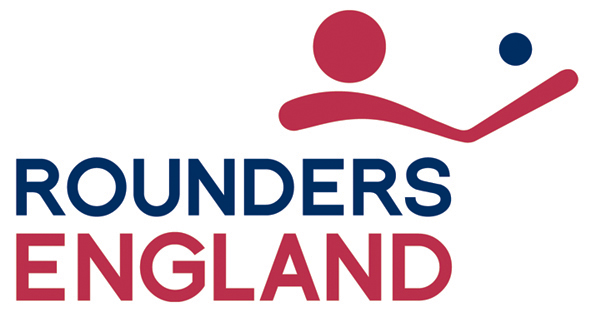 